Câu 1. Điều chế acid pyruvic từ acid propionic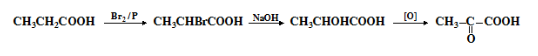 